V SZKOLNY KONKURS NA NAJŁADNIEJSZĄ PALMĘ WIELKANOCNĄ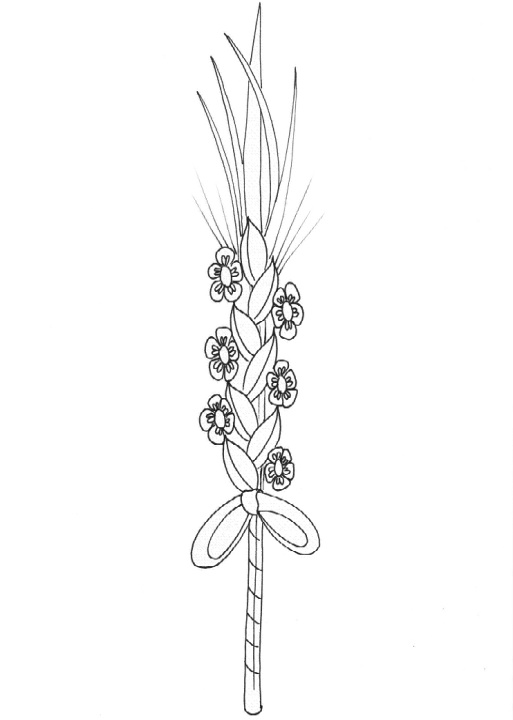 Serdecznie zapraszamy do wzięcia udziału w V edycji naszego świątecznego konkursu!REGULAMIN V SZKOLNEGO KONKRSU NA NAJŁADNIEJSZĄ PALMĘ WIELKANOCNĄ:Organizatorem konkursu jest Zespół Szkół w Raniżowie. Konkurs skierowany jest do przedszkolaków i uczniów klas I-IV.Celem konkursu jest:- popularyzowanie oraz kultywowanie tradycji i zwyczajów wielkanocnych związanych z Niedzielą Palmową oraz Wielkanocą; -   pogłębianie wiedzy na temat symboliki i znaczenia palmy w obrzędowości ludowej;-  stworzenie okazji do zaprezentowania przez dzieci własnych pomysłów i technik wykonania palm wielkanocnych oraz formy jej zdobienia, wykorzystanie stroików jako ozdoby świątecznego stołu;-  rozbudowanie inwencji twórczej dzieci;-  przekaz wartości i tradycji w rodzinie.Uczestnicy konkursu maja za zadanie wykonać palmę wielkanocną. Technika wykonania palmy jest dowolna. Prosimy nie przynosić palm zakupionych. Wysokość palmy od 1 metra (kategoria przedszkole może mniejsze). Pracę dostarczamy z umocowaniem (podstawka na której będzie stać). Najciekawsze i najładniejsze palmy zostaną nagrodzone.W konkursie biorą udział palmy wykonane przez dzieci (dopuszczalna pomoc rodziców). Wykonaną palmę, odpowiednio podpisaną imieniem i nazwiskiem autora składamy w szkole przy ulicy Grunwaldzkiej 2 w terminie do 25 marca 2020r. Odbiór prac w dniach 2,3 kwiecień 2020r. (czwartek i piątek przed Niedzielą Palmową). Prace powinny być oznaczone metryczką mocno przytwierdzona do palmy zawierającą następujące informacje: IMIĘ i NAZWISKO uczestnika, KLASA.Organizator zastrzega sobie prawo do rozstrzygnięcia konkursu w jednej kategorii w przypadku małej liczby prac. Wyniki zostaną zamieszczone na stronie internetowej szkoły wraz ze zdjęciami. Rozdanie nagród i dyplomów odbędzie się na apelu szkolnym dogodnym dla organizatorów i szkoły.Oceniając prace będzie brane pod uwagę:- zgodność z regulaminem konkursu,- pomysłowość i inwencja twórcza uczestników konkursu,- dobór materiałów i elementów zdobniczych,- wielkość i bogactwo użytych materiałów,- kreatywność i estetyka wykonania pracy,- wysokość palmy.Koordynatorzy konkursu: Katarzyna Kołodziej, Agata Wilczyńska, Agata Kowalska.